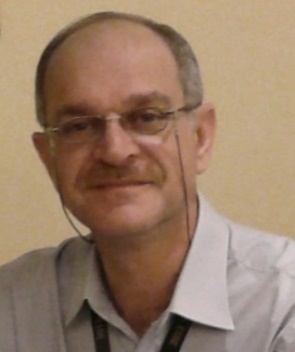 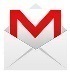 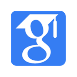 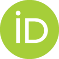 حاصل على درجة البكالوريوس في الهندسة الكهربائية والإلكترونية من كلية الهندسة العسكرية، بغداد، العراق في عام 1988. حصل على درجة الماجستير في هندسة الحاسوب من جامعة التكنولوجيا، بغداد، العراق في عام 2004. عمل كمهندس أول في معهد الأبحاث والتطوير الحكومي حتى عام 2003، ثم عمل في شركات مختلفة في مجال شبكات الكمبيوتر والاتصالات. في وقت لاحق أصبح محاضرا في كلية دجلة، ثم في كلية المنصور الجامعة في العراق كعضو هيئة التدريس. حصل على شهادة الدكتوراه في هندسة الحاسوب من كلية هندسة الحاسوب والاتصالات من جامعة برليس-ماليزيا في عام 2014. يشغل حاليا منصب مقرر قسم هندسة الحاسوب في كلية جامعة المنصور.الخبرات	2010 – الى الان	عضو هيئة التدريس،كلية المنصور الجامعة 	قسم هندسة البرامجيات وتكنولوجيا المعلومات (قسم هندسة الحاسوب حالياً).:2018  عضو اللجنة العلمية لمؤتمر IEEE المقام في كلية المنصور الجامعة.  2017 الى الان: مقرر قسم هندسة البرامجيات وتكنولوجيا المعلومات (قسم هندسة الحاسوب حالياً).:2017  عضو لجنة تحديث وشراء كتب الى مكتبة كلية المنصور الجامعة.  2015 الى الان: عضو مجلس تحسين جودة التعليم الهندسي في العراق – وزارة التعليم العالي والبحث العلمي.2014 - 2016 : عضو اللجنة الامتحانية لقسم هندسة البرامجيات وتكنولوجيا المعلومات (قسم هندسة الحاسوب حالياً).2014- الى الان: عضو لجنة الارشاد التربوي في قسم هندسة البرامجيات وتكنولوجيا المعلومات (قسم هندسة الحاسوب حالياً).2009 - 2010	محاضر خارجي، كلية دجلة	قسم هندسة تقنيات الحاسوب2008 - 2010	مدير مشروع، شركة فيزوكم (للشبكات والاتصالات)	مدير المشروع لنظام VSAT - (الاتصالات عبر الأقمار الصناعية). ويشمل المشروع 155 موقعا حول جمهورية العراق (من الشمال إلى الجنوب).2004 - 2007	مهندس نظام، شركة العراق الوطنية للمشاريع الميكانيكية والكهربائية (فرع من شركة الخرافي الوطنية)الوظيفة الرئيسية في مجال الاتصالات، وتركيب وتكوين معدات أنظمة VSAT لتوفيرشبكة الانترنيت واتصال الصوت (بما في ذلك بدالات نوع  نورتيل الهاتف). 2003 - 2004	رئيس قسم الشبكات الحاسوب، وزارة العلوم والتكنولوجيا 	مركز البحوث الصناعية- وحدة التصاميم الالكترونية.1996 - 2003رئيس قسم الحاسبات، وزارة الصناعة	عملت كمدير للعديد من المشاريع. يبدأ كل مشروع من مرحلة التصميم لتلبية متطلبات المستخدم النهائي، ثم الحصول الموافقة على المشروع من السلطة العليا، والعمل الإداري، والأدوات، والمكونات، والنقل، وإدارة القوى العاملة، والمستودع ... الخ. حتى الحصول على التصديق على المنتج من جهاز الجودة العراقية.1988 - 1996	مهندس ضمن فريق بحثي، مركز البحث والتطوير الصناعيالشهادات الاكاديمية	2014	شهادة الدكتوراه، كلية هندسة الكمبيوتر والاتصالات من جامعة برليس- ماليزيا 2004	شهادة الماجستير، الجامعة التكنولوجية1988	شهادة البكلوريوس، الكلية الهندسية المهاراتتصميم وتنفيذ معدات الاختبار للأجهزة الإلكترونية باستخدام الكمبيوتر أو بدونها.تصميم وتنفيذ بطاقة واجهة باستخدام أت - كارد.تصميم وتنفيذ بطاقة التناظرية إلى رقمية باستخدام أت- كارد.تنفيذ البطاقة اإللكترونية بواسطة الهندسة العكسية.تصميم وتنفيذ العديد من المشاريع في مجال واجهة الكمبيوتر (من التصميم إلى المنتج النهائي المستخدم).إصلاح البطاقات الإلكترونية. صيانة الأنظمة الإلكترونية.تركيب وصيانة أنظمة الإنذار.تركيب وصيانة أنظمة إنذار الحريق.استخدام آلة الربط لکابلات الألیاف الضوئیة.صيانة أجهزة الكمبيوتر (البرمجيات والأجهزة).تركيب وصيانة أنظمة VSAT.صيانة شبكات الانترنت.تركيب شبكات الكمبيوتر اللاسلكية.تصميم وإدارة تنفيذ شبكات الكمبيوتر (مزيج من الألياف البصرية و UTP).تركيب نظام الاتصالات بالموجات الدقيقة.تركيب وصيانة نظام الكاميرات الأمنية.المؤلفات والبحوث المنشورةBook Chapter Zaid G. Ali, R. B. Ahmad, Abid Yahya, L. A. Hassnawi, “Mobile WiMAX Resource Allocation Design Goals: key features/factors/issues“, Advanced in Computer Science and its Applications Lecture Notes in Electrical Engineering Volume 279, 2014, pp 661-667, DOI 10.1007/978-3-642-41674-3_95, (ISSN:1876-1100). Publisher (Springer Berlin Heidelberg). International Journal Zaid G. Ali, R. B. Ahmad, L. A. Hassnawi “Quantification of design challenges and performance Assessment of WiMAX Resource Allocation Algorithms” Wireless Personal Communications, Volume 81, Issue 1, (pp.189–205) March 2015 Springer Journal. DOI: 10.1007/s11277-014-2123-2, Impact factor 1.2. Zaid G. Ali, R. B. Ahmad, L. A. Hassnawi, Omar K. “Method for Optimize Data Fragmentation and Allocation within Spectrum Resources of Mobile WiMAX Systems” International Journal of advancement in computer technology (IJACT). Volume 6, Number 2, March 2014. (pp. 1-10).Indexed by SCOPUS and Google Scholar.Zaid G. Ali, R. B. Ahmad, Abid Yahya. “Burst Fragmentation Model B ased on Sequential Burst Allocation Algorithm for Mobile WiMAX”. International Journal of Soft Computing and Engineering TM (IJSCE), ISSN: 2231-2307, Volume-3, Issue-3, (pp. 123-129) July 2013, ISO 9001:2008 Certified International Journal, Impact Factor:1.0Zaid G. Ali, R. B. Ahmad, Abid Yahya, L. A. Hassnawi, Zeyad Ibraheem. “Improve Downlink Burst Allocation to Achieve High Frame Utilization of Mobile WiMAX (802.16e)” International Journal of Computer Science Issues (IJCSI), Vol. 9, Issue 6, No 3, November 2012, impact factor: 0.242, indexed by Elsevier link.Al-Dabbagh, S. S. M., Barnouti, N. H., Naser, M. A. S., & Ali, Z. G.“Parallel quick search algorithm for the exact string matching problem using openMP”. Journal of Computer and Communications, 2016, 4(13), 1.Khaldoon, A., Rahman, M. M., Ahmad, R. B., Ali, Z. G., & Hassnawi, L. “Robust Model for DOA Estimation and Interference Cancellation In Multi-Signals Environment”. Journal of Theoretical & Applied Information Technology, 2015, 77(1).Ibraheem, Z. T., Rahman, M. M., Yaakob, S. N., Razalli, M. S., Ali, Z. G., & Ahmed, K. K. “Efficient PAPR Reduction of OFDM Signal Using PTS Technique with Hybrid Partitioning Method”. Journal of Engineering and Applied Sciences. Asian Research Publishing Network (ARPN), VOL. 9, NO. 12, 2014, December.L. A. Hassnawi, R.B Ahmad, Abid Yahya, M. Elshaikh, Ali Al-Rawi, Zaid. G. Ali, “Performance Analysis of Motorway Surveillance System Based on Wireless Ad Hoc Camera Network (WAHCN)”, Journal of Communications and Information Sciences (JCIS) Volume2. Number1. April. 2012. Publisher: AICIT Korea. Indexed by EBSCO, INSPEC and Google Scholar.L. A. Hassnawi, R.B Ahmad, Abid Yahya, S. A. Aljunid, Zaid.G. Ali,” A new Design for a Motorway Surveillance System Using a Wireless Ad-Hoc Camera Network to Improve Safety “The Arabian Journal for Science and Engineering (AJSE) 2012 Scopus, Springer Link. Impact factor:0.34  L. A. Hassnawi, R.B Ahmad, Abid Yahya, S. A. Aljunid, Zaid G. Ali, “ Performance Analysis of Workload Effects over Motorway Wireless Ad Hoc Camera Networks” International Journal of Advancements in Computing Technology(IJACT). 06/2013; 5(10):117-125. Indexed by SCOPUS.L. A. Hassnawi, R.B Ahmad, Abid Yahya, S. A. Aljunid, Zaid G. Ali “Evaluation of Topology Effects on the Performance of Motorway Surveillance System” International Journal of Advances in Computer Networks and its Security (IJCNS) 2012 CROSSREF, SEEK Digital Library, and Google Scholar.Ali A. Ahmed, R.B. Ahmad, S. A. Alobaidi, Abid Yahya, L.A. Hassnawi, Zaid.G. Ali “Sliding Mode Simulation and Robustness Controller” Journal of Next Generation Information Technology 2012 EI Elsevier Link, Scopus, EBSCO, INSPEC, and Google Scholar. International Conferences 1- Zaid G. Ali, R. B. Ahmad, Abid Yahya, L. A. Hassnawi, L. A. Aldhaibani, (2013, April). “Low complexity burst allocation algorithm with high frame utilization for Mobile WiMAX (802.16e)”. In Business Engineering and Industrial Applications Colloquium (BEIAC), 2013 IEEE (pp. 404-409), indexed by SCOPUS, IEEE. 2- Zaid G. Ali, R. B. Ahmad, Abid Yahya, J. A. Aldhaibani. “Mobile WiMAX Resource Allocation Algorithms Guidelines and Performance Assessment”, 2013 IEEE 11th Malaysia International Conference on Communication (MICC2013), indexed by SCOPUS, IEEE. 3- Zaid G. Ali, R. B. Ahmad, Abid Yahya, L. A. Hassnawi, “Mobile WiMAX Resource Allocation Design Goals: key features/factors/issues“, International Symposium on System Engineering and Computer Simulation (SECS-2013), a workshop of the 5th FTRA International Conference on Computer Science and its Applications (CSA 2013). Indexed by Springer, EI and SCOPUS. 4- Aldhaibani, J. A., Abid Yahya, R. B. Ahmad, Omar, N., & Zaid G. Ali. (2013, April). “Effect of relay location on two-way DF and AF relay for multi-user system in LTE-A cellular networks”. In Business Engineering and Industrial Applications Colloquium (BEIAC), 2013 IEEE (pp. 380-385), indexed by SCOPUS, IEEE. 5- Aldhaibani, J. A. Abid Yahya, R. B. Ahmad, Zaid G. Ali. “Enhancing Link Quality in a Multi-hop Relay in LTE-A Employing Directional Antenna” 2013 IEEE International RF and Microwave Conference (RFM 2013), indexed by SCOPUS, IEEE. 6- L. A. Hassnawi, R.B Ahmad, Abid Yahya, M. Elshaikh,Ali A. Al-Rawi, Zaid. G. Ali, S. A. Aljunid “Measurement Study on the End-To-End Data Transmission in Motorways Surveillance System Using Wireless Ad Hoc Camera Networks (WAHCN)”. In International Conference on Engineering Industry ICEI2011 Korea, IEEE Symposium on Wireless Technology & Applications, 2011 indexed by SCOPUS, IEEE. 7- L. A. Hassnawi, R.B Ahmad, Abid Yahya, S. A. Aljunid, Zaid G. Ali, “Packet Size and Packet Rate effects over Motorway Surveillance System Network Performance”. In 8th International Conference on Information Processing, Management and Intelligent Information Technology (ICIPM, ICIIP) 2013 ACM, indexed by SCOPUS, IEEE. 8- L. A. Hassnawi, R.B Ahmad, Abid Yahya, Zaid G. Ali, S. A. Aljunid, “Evaluation of Topology Effects on the Performance of Motorway Surveillance System”. In International Conference on Advances in Mobile Networks and Communication (MNC 2012) indexed by CROSSREF, SEEK Digital Library, and Google Scholar. 9- M. K Salman, RB Ahmad, Zaid G. Ali, Rashid A. Fayadh, Jaafar A. Aldhaibani,” Analyzing Mobile WiMAX Base Station Deployment Under Different Frequency Planning Strategies” International Conference on Mathematics, Engineering & Industrial Application 2014 (ICoMEIA 2014). Indexed by SCOPUS, IEEE الجوائز، التقديرات، وبراءات الاختراع الجوائزExhibitions (Awards / Medals)1- Gold Medal: Layth A. Hassnawi, R. Badlishah Ahmad, Zaid G. Ali, “A Newly Designed Motorway Wireless AD HOC Camera Network System to Improve Physical Safety” ITEX 2014 (25th International Invention, Innovation &Technology Exhibition). 2- Silver Medal: R. Badlishah Ahmed, Zaid G. Ali, Layth A. Hassnawi, Jaafar A., Omar Kh. “Design And Modeling of A New Downlink Resource Allocation (SBA) Framework For Mobile WiMAX” EKSPO REKACIPTA DAN PAMERAN PENYELIDIKAN UniMAP Exhibition 2014. 3- Silver Medal: R. Badlishah Ahmad, Zaid G. Ali, Abid Yahya, Layth A. Hassnawi “Continuous Resource Allocation Framework with Numbered Fragments for the Downlink Subframe of Mobile WiMAX (802.16e)” ITEX 2013 (24th International Invention, Innovation &Technology Exhibition). 4- Silver Medal: R. Badlishah Ahmad, Zaid G. Ali, Abid Yahay, Layth A. Hassnawi, “Efficient Frame Resource Management of Mobile WiMAX (802.16e)” EKSPO REKACIPTA DAN PAMERAN PENYELIDIKAN, UniMAP Exhibition 2013. 5- Silver Medal: Abid Yahya, Badlishah Ahmed, Ali Amer Ahmed, Dh. Najim, Zaid G. Ali, Layth A. Hassnawi, “Tuning of Sliding Mode Controller for DC Motor Using DSP Kit” EKSPO REKACIPTA DAN PAMERAN PENYELIDIKAN UniMAP Exhibition 2012. 6- Bronze Medal: Muataz H. Salih,R. Badlishah Bin Ahmad, Abid Yahya, Zaid G. Ali, Mohammad Khalid, “Reconfigurable Embedded Computing and Controller Board (RECCB)” EKSPO REKACIPTA DAN PAMERAN PENYELIDIKAN UniMAP Exhibition 2011. التقديراتكتاب شكر وتقدير من معالي وزير التعليم العالي والبحث العلمي.كتابي شكر وتقدير من كلية المنصور الجامعة.براءات الاختراعR. B Ahmad, Zaid G. Ali, Abid Yahya, L.A. Hassnawi, “Continuous Resource Allocation Framework with Numbered Fragments for the Downlink Subframe of Mobile WiMAX (802.16e)”, Patent Ref. number: PT/4530/UniMAP/13, 19 March 2013. R. B Ahmad, L. A. Hassnawi, Zaid G. Ali, Abid “A New Design for A Motorway Wireless AD-HOC Camera (WAHCH)” Patent Ref. number: PT/4551/UniMAP/ March 2013. 